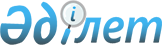 Об утверждении Положения государственного учреждения "Отдел пассажирского транспорта и автомобильных дорог Каратальского района"
					
			Утративший силу
			
			
		
					Постановление акимата Каратальского района Алматинской области от 19 июня 2015 года № 338. Зарегистрировано Департаментом юстиции Алматинской области 23 июля 2015 года № 3303. Утратило силу постановлением акимата Каратальского района Алматинской области от 13 сентября 2016 года № 300      Сноска. Утратило силу постановлением акимата Каратальского района Алматинской области от 13.09.2016 № 300.

      В соответствии с подпунктом 8) статьи 18 Закона Республики Казахстан от 1 марта 2011 года "О государственном имуществе" и Указом Президента Республики Казахстан от 29 октября 2012 года № 410 "Об утверждении Типового положения государственного органа Республики Казахстан", акимат Каратальского района ПОСТАНОВЛЯЕТ:

      1. Утвердить Положение государственного учреждения "Отдел пассажирского транспорта и автомобильных дорог Каратальского района" (далее - Положение) согласно приложения к настоящему постановлению.

      2. Контроль за исполнением настоящего постановления возложить на заместителя акима района Калиаскарова Асхата Мейрамгалиевича.

      3. Возложить на руководителя государственного учреждения "Отдел пассажирского транспорта и автомобильных дорог Каратальского района" Шаяхметова Нурлана Нургулжановича опубликование настоящего постановления после государственной регистрации в органах юстиции в официальных и переиодических изданиях, а также на интернет ресурсе, определяемом Правительством Республики Казахстан, и на интернет- ресурсе акимата района.

      4. Настоящее постановление вступает в силу со дня государственной регистрации в органах юстиции и вводится в действие по истечении десяти календарных дней после дня его первого официального опубликования.

 Положение о государственном учреждении "Отдел пассажирского транспорта и автомобильных дорог Каратальского района"  1. Общие положения      1. Государственное учреждение "Отдел пассажирского транспорта и автомобильных дорог Каратальского района" (далее – Отдел) является государственным органом Республики Казахстан, осуществляющим руководство в сфере реализации государственной политики в области автомобильных дорог и дорожной деятельности района.

      2. Отдел осуществляет свою деятельность в соответствии с Конституцией и законами Республики Казахстан, актами Президента и Правительства Республики Казахстан, иными нормативными правовыми актами, а также настоящим Положением.

      3. Отдел является юридическим лицом в организационно-правовой форме государственного учреждения, имеет печати и штампы со своим наименованием на государственном языке, бланки установленного образца, в соответствии с законодательством Республики Казахстан счета в органах казначейства.

      4. Отдел вступает в гражданско–правовые отношения от собственного имени.

      5. Отдел имеет право выступать стороной гражданско-правовых отношений от имени государства, если оно уполномочено на это в соответствии с законодательством.

      6. Отдел по вопросам своей компетенции в установленном законодательством порядке принимает решения, оформляемые приказами руководителя Отдела и другими актами, предусмотренными законодательством Республики Казахстан.

      7. Структура и лимит штатной численности Отдела утверждаются в соответствии с действующим законодательством.

      8. Местонахождение юридического лица: индекс 041000, Республика Казахстан, Алматинская область, Каратальский район, город Уштобе, улица Токена Кусмолданова, № 38.

      9. Полное наименование государственного органа - государственное учреждение "Отдел пассажирского транспорта и автомобильных дорог Каратальского района".

      10. Настоящее Положение является учредительным документом Отдела.

      11. Финансирование деятельности Отдела осуществляется из местного бюджета.

      12. Отделу запрещается вступать в договорные отношения с субъектами предпринимательства на предмет выполнения обязанностей, являющихся функциями Отдела. 

      Если Отделу законодательными актами предоставлено право осуществлять приносящую доходы деятельность, то доходы, полученные от такой деятельности, направляются в доход государственного бюджета. 

 2. Миссия, основные задачи, функции, права и обязанности Отдела      13. Миссия Отдела: осуществление возложенных основных задач и функций регулирования, координации, контроля в проведении единой политики в сфере пассажирского транспорта, связи и обеспечения функционирования автомобильных дорог на районном уровне.

      14. Задачи:

      1) организация пассажирских перевозок всеми видами транспорта;

      2) организация работ по строительству, ремонту и содержанию дорог

      районного уровня.

      15. Функции:

      1) реализация приоритетных программ развития пассажирского транспорта и автомобильных дорог в пределах своей компетенции;

      2) участие в анализе состояния и разработке прогнозов социально-экономического развития района, инвестиционных программ по вопросам, входящим в компетенцию Отдела;

      3) участие в подготовке материалов к заседаниям акимата района по вопросам, входящим в компетенцию Отдела;

      4) организация регулярных сельских, внутрирайонных перевозок пассажиров и багажа, утверждение их маршрутов, организация и проведение конкурсов на право их обслуживания, утверждение расписания движения по маршрутам;

      5) определение в соответствии с законодательством Республики Казахстан порядка использования направляемых на финансирование дорожной деятельности средств и обеспечение их целевого использования;

      6) организация работ по строительству, реконструкции, ремонту и содержанию автомобильных дорог общего пользования районного значения, в соответствии с законодательством Республики Казахстан о государственных закупках.

      Выступление единым организатором государственных закупок в сфере развития транспортной инфраструктуры, обеспечения функционирования автомобильных дорог;

      7) управление сетью автомобильных дорог районного значения общего пользования;

      8) осуществление государственного контроля при производстве работ по строительству, реконструкции, ремонту и содержанию автомобильных дорог районного значения;

      9) ведение реестра маршрутов регулярных сельских, внутрирайонных автомобильных перевозок пассажиров и багажа;

      10) выдача разрешений на размещение объектов наружной (визуальной) рекламы в населенных пунктах на территорий района.

      11) управление дорогами и дорожными предприятиями, находящимися в коммунальной собственности района;

      12) в пределах своей компетенции осуществляет владение, пользование и распоряжение имуществом, находящимся в коммунальной собственности района;

      13) участие в разработке решений и предложений по улучшению развития транспортного и дорожного хозяйства;

      14) организация перевозки пассажиров и багажа на такси;      

      15) осуществление субсидирования убытков перевозчиков при осуществлении социально значимых перевозок пассажиров на сельских, внутрирайонных сообщениях.

      16) осуществление иных полномочий, возлагаемых на Отдел законодательством Республики Казахстан.

      15. Права и обязанности:

      1) запрашивать и получать от местных исполнительных органов, комитетов и управлений, предприятий и организаций, расположенных на территории района, независимо от ведомственной подчиненности и форм собственности, информацию, необходимую для выполнения возложенных на Отдел функций;

      2) вносить на рассмотрение в вышестоящие органы предложения, связанные с реализацией задач, решение которых обеспечивается на областном и республиканском уровнях;

      3) вносить предложения акиму района и курирующему заместителю акима района по улучшению работы Отдела;

      4) осуществлять иные права и обязанности, возложенные на Отдел в соответствии с законодательством.

 3. Организация деятельности Отдела      16. Руководство Отдела осуществляется первым руководителем, который несет персональную ответственность за выполнение возложенных на Отдел задач и осуществление им своих функций.

      17. Первый руководитель Отдела назначается на должность и освобождается от должности акимом района.

      18. Первый руководитель Отдела не имеет заместителей. 

      19. Полномочия первого руководителя Отдела:

      1) назначает на должность и освобождает от должности сотрудников

      Отдела;

      2) осуществляет распределение функциональных обязанностей и полномочий между сотрудниками Отдела;

      3) в установленном законодательством порядке применяет поощрения и налагает дисциплинарные взыскания на сотрудников Отдела;

      4) издает приказы, обязательные для исполнения сотрудниками Отдела, подписывает служебную документацию;

      5) защищает интересы Отдела в государственных органах и иных организациях в соответствии с законодательством;

      6) принимает меры, направленные на противодействие коррупции в Отделе и несет персональную ответственность за принятие антикоррупционных мер;

      7) осуществляет иные полномочия в соответствии с законодательством. 

      Исполнение полномочий первого руководителя Отдела в период его отсутствия осуществляется лицом, его заменяющим в соответствии с действующим законодательством.

 4. Имущество Отдела      20. Отдел может иметь на праве оперативного управления обособленное имущество в случаях, предусмотренных законодательством.

      Имущество Отдела формируется за счет имущества, переданного ему собственником, а также имущества (включая денежные доходы), приобретенного в результате собственной деятельности и иных источников, не запрещенных законодательством Республики Казахстан.

      21. Имущество, закрепленное Отделом, относится к коммунальной собственности.

      22. Отдел не вправе самостоятельно отчуждать или иным способом распоряжаться закрепленным за ним имуществом и имуществом, приобретенным за счет средств, выданных ему по плану финансирования, если иное не установлено законодательством.

 5. Реорганизация и ликвидация Отдела      23. Реорганизация и упразднение Отдела осуществляются в соответствии с законодательством Республики Казахстан.


					© 2012. РГП на ПХВ «Институт законодательства и правовой информации Республики Казахстан» Министерства юстиции Республики Казахстан
				
      Исполняющей обязанности 

      акима района

А. Калиаскаров
Приложение утвержденное постановлением акимата Каратальского района от 19 июня 2015 года № 338 "Об утверждении Положения государственного учреждения "Отдел пассажирского транспорта и автомобильных дорог Каратальского района"